Lead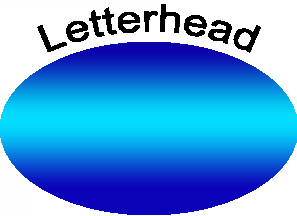 AgencySeptember 25, 2024California Department of Water Resources Division of Regional AssistanceFinancial Assistance Branch715 P Street, Sacramento, CA 95814Re: No objection or legal action – [Grant Project Title] - Grant Agreement No. [46oooxxxxx] Dear DWR staff,This letter certifies that there were no legal challenges filed against the [Notice of Determination (NOD)] for the above Project. The [Lead Agency] filed the [NOD] on [date] with the County Clerk of [County] [and/or] the State Clearinghouse. The public review period for the [NOD] began on [date] and ended on [date].  The filing of the [NOD] began a [xx]-day statute of limitations on legal challenges to the public agency’s approval of the project under CEQA.Additionally, the [Lead Agency] confirms that the [choose one: EIR or MND] project includes the DWR grant funded project above. Please contact me if you have any questions at [Contact Info.]Sincerely,Name Title